Prot. n 0005488 I.1                                                                                       Amantea, 04/10/2023Agli studenti Agli esercenti la responsabilità Genitoriale A tutto il personale scolasticoOggetto: Rientro in presenza per il giorno Giovedì 05 ottobre 2023. Revoca attività didattiche in modalità mista. La Dirigente ScolasticaVisto l'art 25 del D.Lgs 165/2001;Vista la Circolare interna Prot. n 0005757 II.2  del 06/10/2021;                    Vista la delibera del Consiglio di Istituto del 29 ottobre 2021;Vista quanto deliberato dal Collegio dei Docenti del 01/09/2023 avente per oggetto "Indicazioni dei criteri per eventuale modalità di didattica mista e a distanza – Piano della Didattica Digitale integrato";Vista quanto deliberato dal Consiglio di Istituto del 01/09/2023 avente per oggetto "Indicazioni dei criteri per eventuale modalità di didattica mista e a distanza – Piano della Didattica Digitale integrato";Vista la comunicazione intercorse con l'Ente Provincia nelle quali si richiedono interventi urgenti;Visto l'invito, pubblicato sul sito, rivolto alle autorità locali competenti ad effettuare sopralluogo o in alternativa ad esprimere parere sul permanere delle condizioni igienico sanitarie della struttura;Vista la circolare Prot. n 0005435 I.1 del 03/10/2023   avente per oggetto: Misura organizzativa di urgenza per  guasto impianto idrico- Svolgimento attività didattiche in modalità mista (Piano di didattica digitale integrato di istituto) dal 04 ottobre 2023.    Considerato che il guasto idrico è stato tempestivamente risolto dall'Ente Provincia di Cosenza ;Visto infine che non esistono cause ostative al rientro in presenza.                                                                    ComunicaLa revoca delle attività didattiche in modalità mista e il rientro in presenza per tutti gli studenti da Giovedì 05 ottobre 2023.La presente, affissa all’albo e/o pubblicata sul sito internet dell’Istituzione scolastica, vale come notifica ai sensi: dell’art. 8 c. 3 della L. 241/90, della L. 15/05, del D.Lgs. 82/05, del D.Lgs 235/10, dell’art. 32 L. 69/09 e della L. 33/13 riguardanti la pubblicazione degli atti della P.A. e la loro diffusione sui siti internet istituzionali.                                             La  Dirigente scolasticaProf.ssa  Angela De Carlo(Firma autografa sostituita a mezzo stampa ai sensi dell’ex art. 3 comma 2 D.lgs n° 9/93)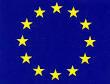 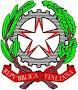 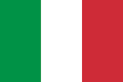 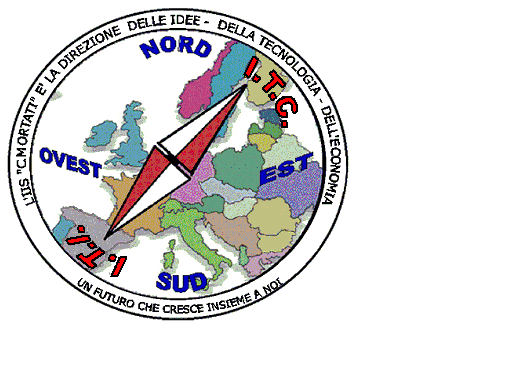 MIUR USR CALABRIADistretto Scolastico n. 17 di Amantea (CS)ISTITUTO   DI  ISTRUZIONE  SUPERIORELicei : Scientifico – Scienze Umane – Scienze ApplicateIstituto Professionale: Odontotecnico Istituto Tecnico: Chimica, M. e.B.  – Amm.Fin.Marketing – MeccanicoVia S.Antonio – Loc. S.Procopio - 87032  AMANTEA (CS)🕿 Centralino  0982/ 41969 – Sito:www.iispoloamantea.edu.it E-mail: CSIS014008@istruzione.itPosta. Cert.: CSIS014008@pec.istruzione.itCodice Fiscale 86002100781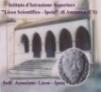 